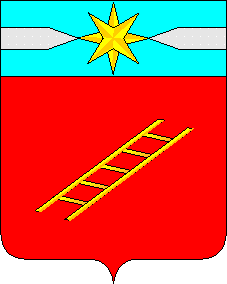 АДМИНИСТРАЦИЯ ЛУХСКОГО  МУНИЦИПАЛЬНОГО РАЙОНА ИВАНОВСКОЙ ОБЛАСТИПОСТАНОВЛЕНИЕ«  ___  »  ________ 2022 г.                                                                                 № ______исп. Смирнов В.Н.Приложение
к постановлению Администрации
Лухского муниципального района
Ивановской области
от___________________Административный регламент
предоставления муниципальной услуги "Предоставление в аренду земельных участков, государственная собственность на которые не разграничена или находящихся в собственности Лухского муниципального района, без проведения торгов однократно для завершения строительства объектов незавершенного строительства"1. Общие положения1.1. Административный регламент оказания муниципальной услуги "Предоставление в аренду без проведения торгов земельных участков, государственная собственность на которые не разграничена или находящихся в собственности Лухского муниципального района, однократно для завершения строительства объектов незавершенного строительства" (далее по тексту - Регламент) разработан в соответствии с Федеральным законом от 27.07.2010 N 210-ФЗ "Об организации предоставления государственных и муниципальных услуг" в целях повышения качества предоставления муниципальной услуги.1.2. Предметом регулирования настоящего Регламента являются отношения, возникающие между юридическими лицами, физическими лицами (граждане Российской Федерации, иностранные граждане) или их уполномоченными представителями (далее - заявители) и Администрации Лухского муниципального района  и ее структурным подразделением - Администрацией Лухского муниципального района и ее структурным подразделением - Комитетом по управлению муниципальным имуществом и земельным отношениям администрации Лухского муниципального района (далее - Уполномоченный орган),  связанные с предоставлением муниципальной услуги  "Предоставление в аренду без проведения торгов земельных участков,государственная собственность на которые не разграничена или находящихся в собственности Лухского муниципального района, однократно для завершения строительства объектов незавершенного строительства".1.3. Настоящий Регламент устанавливает стандарт предоставления муниципальной услуги, определяет состав, сроки и последовательность действий (административные процедуры) при рассмотрении обращений заявителей.1.4. Получателями муниципальной услуги являются граждане, юридические лица (граждане Российской Федерации, иностранные граждане, лица без гражданства) - собственники объектов незавершенного строительства (далее по тексту - Заявитель).1.4.1. Однократно в аренду без проведения торгов для завершения строительства объекта незавершенного строительства земельные участки предоставляются:а) собственнику объекта незавершенного строительства, право собственности, на который приобретено по результатам публичных торгов по продаже этого объекта, изъятого у предыдущего собственника в связи с прекращением действия договора аренды земельного участка, находящегося в государственной или муниципальной собственности;б) собственнику объекта незавершенного строительства, в случае, если уполномоченным органом в течение шести месяцев со дня истечения срока действия ранее заключенного договора аренды земельного участка, на котором расположен этот объект, в суд не заявлено требование об изъятии этого объекта путем продажи с публичных торгов, либо судом отказано в удовлетворении данного требования или этот объект не был продан с публичных торгов по причине отсутствия лиц, участвовавших в торгах.в) собственнику объекта незавершенного строительства, в случае если право собственности на объект незавершенного строительства зарегистрировано до 1 марта 2015 года;г) собственнику объекта незавершенного строительства, если такой земельный участок предоставлен до 1 марта 2015 года в аренду в случае, если ранее такой земельный участок не предоставлялся для завершения строительства этого объекта ни одному из предыдущих собственников этого объекта.1.4.2. От имени Заявителя заявление о предоставлении муниципальной услуги (далее - заявление, запрос) вправе подавать его представитель при предоставлении документа, удостоверяющего личность, и документа, удостоверяющего представительские полномочия. В соответствии со статьями 185, 185.1 Гражданского кодекса Российской Федерации полномочия представителя могут быть подтверждены нотариально удостоверенной доверенностью, доверенностью, приравненной к нотариально удостоверенной.1.5. Порядок информирования о предоставлении муниципальной услуги.Информирование о предоставлении муниципальной услуги осуществляется:- посредством размещения соответствующей информации (полного текста регламента, бланков заявлений, адресов и телефонов) на официальном сайте администрации Лухского муниципального района www.luhadm.ru;- путем размещения соответствующей информации на едином и (или) региональном порталах государственных и муниципальных услуг по адресу www.gosuslugi.ru и (или) www.pgu.ivanovoobl.ru;- на информационном стенде, расположенном в непосредственной близости от помещения, где предоставляется муниципальная услуга;- в Администрации Лухского муниципального района по адресу: 155270, Ивановская область, Лухский район, п. Лух, ул. Октябрьская, д. 4;- с использованием средств телефонной связи: телефоны: 8 (49344) 2-15-02, 2-14-94. Информирование Заявителей о процедуре предоставления муниципальной услуги может осуществляться в устной (на личном приеме и по телефону) и письменной формах.Информацию о ходе рассмотрения заявления о предоставлении муниципальной услуги, поданного при личном обращении или почтовым отправлением, Заявитель может получить по телефону или на личном приеме. При подаче заявления о предоставлении муниципальной услуги в электронном виде через Порталы Заявитель может получить информацию о ходе рассмотрения заявления о предоставлении муниципальной услуги на Порталах в разделе "Мониторинг хода предоставления муниципальной услуги".При обращении Заявителя по телефону ответ на телефонный звонок должен начинаться с информации о наименовании органа, в который обратился гражданин, фамилии, имени, отчестве и должности специалиста, принявшего телефонный звонок. Время телефонного разговора не должно превышать 10 минут.При невозможности специалиста Уполномоченного органа, принявшего звонок, самостоятельно ответить на поставленные вопросы, телефонный звонок должен быть переадресован другому специалисту или же обратившемуся лицу сообщается номер телефона, по которому можно получить интересующую его информацию.Информация о предоставлении муниципальной услуги должна содержать:- сведения о порядке получения муниципальной услуги;- адрес места и график приема заявлений для предоставления муниципальной услуги;- перечень документов, необходимых для предоставления муниципальной услуги;- сведения о результате оказания услуги и порядке передачи результата Заявителю.Информирование Заявителей устно на личном приеме ведется в порядке живой очереди. Максимальный срок ожидания в очереди - 15 минут. Длительность устного информирования при личном обращении не может превышать 20 минут.Письменное информирование осуществляется на основании поступившего в Администрацию обращения Заявителя о процедуре предоставления муниципальной услуги. По результатам рассмотрения обращения специалист Уполномоченного органа обеспечивает подготовку исчерпывающего ответа. Подготовка ответа на обращение Заявителя не может превышать 30 дней со дня его регистрации в Администрации в порядке, установленном Федеральным законом от 02.05.2006 N 59-ФЗ "О порядке рассмотрения обращений граждан Российской Федерации".2. Стандарт предоставления муниципальной услуги2.1. Наименование муниципальной услуги, предоставление которой регулируется настоящим административным регламентом, именуется "Предоставление в аренду без проведения торгов земельных участков, государственная собственность на которые не разграничена или находящихся в собственности Лухского муниципального района, однократно для завершения строительства объектов незавершенного строительства" (далее - муниципальная услуга).2.2. Наименование органа, предоставляющего муниципальную услугу:- администрация Лухского муниципального района в лице Комитета по управлению муниципальным имуществом и земельным отношениям администрации Лухского муниципального района (Уполномоченный орган);- место нахождения и почтовый адрес Уполномоченного органа: 155270, Ивановская область, Лухский район, п. Лух, ул. Октябрьская, д. 4;- телефон: 8 (49344) 2-15-02, 2-14-94;- адрес электронной почты: ok-komitet@yandex.ru;- адрес сайта в сети "Интернет": www.luhadm.ru;- адрес сайта для предоставления услуги в электронном виде www.gosuslugi.ru и (или) www.rgu.ivanovoobl.ru;- График приема: в рабочие дни с 8 ч. 30 мин до 17 ч. 30 мин, перерыв на обед с 13 ч. 00 мин до 14 ч. 00 мин, суббота, воскресенье выходные дни.2.3. Результатом предоставления муниципальной услуги является:1) проект договора аренды земельного участка;2) решение об отказе в предоставлении муниципальной услуги, подготовленное в форме письма с указанием причины отказа.2.3.1. Запрос о предоставлении муниципальной услуги подлежит возврату заявителю по основаниям, указанным в пункте 2.9.настоящего Регламента;2.3.2. Заявителю может быть отказано в предоставлении муниципальной услуги по основаниям, указанным в пункте 2.12. настоящего Регламента.2.3.4. Документ и (или) информация, подтверждающие предоставление муниципальной услуги (отказ в предоставлении муниципальной услуги), могут быть:1) Выданы лично Заявителю в форме документа на бумажном носителе;2) Направлены Заявителю в форме документа на бумажном носителе почтовым отправлением;2.3.5. Форма и способ получения документа и (или) информации, подтверждающих предоставление муниципальной услуги (отказ в предоставлении муниципальной услуги), указывается Заявителем в запросе, если иное не установлено законодательством и настоящим Регламентом.2.4. Общий срок предоставления муниципальной услуги не должен превышать тридцати календарных дней, с даты регистрации запроса в Администрации и предоставления полного пакета документов, предусмотренных пунктом 2.8. настоящего Регламента.2.5. Предоставление муниципальной услуги осуществляется в соответствии со следующими нормативно-правовыми актами:- Земельный кодекс Российской Федерации;- Градостроительный кодекс Российской Федерации;- Федеральный закон от 06.10.2003 N 131-ФЗ "Об общих принципах организации местного самоуправления в Российской Федерации";- Федеральный закон от 27.07.2010 N 210-ФЗ "Об организации предоставления государственных и муниципальных услуг";- Федеральный закон от 13.07.2015 N 218-ФЗ "О государственной регистрации недвижимости";- Федеральный закон от 06.04.2011 N 63-ФЗ "Об электронной подписи";- Федеральный закон от 24.07.2002 N 101-ФЗ "Об обороте земель сельскохозяйственного назначения";- Постановление Правительства Российской Федерации от 25.06.2012 N 634 "О видах электронной подписи, использование которых допускается при обращении за получением государственных и муниципальных услуг";- Приказ Минэкономразвития России от 27.11.2014 N 762 "Об утверждении требований к подготовке схемы расположения земельного участка или земельных участков на кадастровом плане территории и формату схемы расположения земельного участка или земельных участков на кадастровом плане территории при подготовке схемы расположения земельного участка или земельных участков на кадастровом плане территории в форме электронного документа, формы схемы расположения земельного участка или земельных участков на кадастровом плане территории, подготовка которой осуществляется в форме документа на бумажном носителе";- Приказ Минэкономразвития России от 14.01.2015 N 7 "Об утверждении порядка и способов подачи заявлений об утверждении схемы расположения земельного участка или земельных участков на кадастровом плане территории, заявления о проведении аукциона по продаже земельного участка, находящегося в государственной или муниципальной собственности, или аукциона на право заключения договора аренды земельного участка, находящегося в государственной или муниципальной собственности, заявления о предварительном согласовании предоставления земельного участка, находящегося в государственной или муниципальной собственности, заявления о предоставлении земельного участка, находящегося в государственной или муниципальной собственности, и заявления о перераспределении земель и (или) земельных участков, находящихся в государственной или муниципальной собственности, и земельных участков, находящихся в частной собственности, в форме электронных документов с использованием информационно-телекоммуникационной сети "Интернет", а также требований к их формату";- Приказ Федеральной службы государственной регистрации, кадастра и картографии от 02.09.2020 NП/0321 "Об утверждении перечня документов, подтверждающих право заявителя на приобретение земельного участка без проведения торгов";- Закон Ивановской области от 02.03.2015 N 11-ОЗ "О предельных размерах земельных участков, находящихся в государственной или муниципальной собственности и предоставляемых для осуществления крестьянским (фермерским) хозяйством его деятельности, на территории Ивановской области";- Устав Лухского муниципального района;2.6.Муниципальная услуга предоставляется на основании поступившего в Администрацию письменного заявления, поданного на приеме или направленного по почте или заявления, поданного в электронной форме через единый и (или) региональный порталы государственных и муниципальных услуг по адресу www.gosuslugi.ru и (или) www.rgu.ivanovoobl.ru (далее - Порталы). Рекомендуемая форма заявления приведена в приложениях N 2 к настоящему Регламенту.2.7. Заявители имеют право на неоднократное обращение за предоставлением муниципальной услуги.2.8. Для получения муниципальной услуги Заявителю (Заявителям) необходимо представить следующие документы:2.8.1. Заявление о предоставлении муниципальной услуги (далее по тексту - заявление) по форме согласно Приложению N 2 к настоящему Регламенту;2.8.2. Копия документа, удостоверяющего личность Заявителя:2.8.3. В случае обращения представителя юридического или физического лица копия документа, подтверждающего полномочия представителя юридического или физического лица - в соответствии с законодательством Российской Федерации;2.8.4. Заверенный перевод на русский язык документов о государственной регистрации юридического лица в соответствии с законодательством иностранного государства в случае, если Заявителем является иностранное юридическое лицо.2.8.5. Документы, удостоверяющие (устанавливающие) права Заявителя на объект незавершенного строительства, если право на такой объект незавершенного строительства не зарегистрировано в Едином государственном реестре недвижимости;2.8.6. Документы, удостоверяющие (устанавливающие) права Заявителя на испрашиваемый земельный участок, если право на такой объект земельный участок не зарегистрировано в Едином государственном реестре недвижимости (при наличии соответствующих прав на земельный участок);2.8.7. Сообщение Заявителя (заявителей), содержащее перечень всех зданий, сооружений, объектов незавершенного строительства, расположенных на испрашиваемом земельном участке, с указанием кадастровых (условных, инвентарных) номеров и адресных ориентиров зданий, сооружений, объектов незавершенного строительства, принадлежащих на соответствующем праве Заявителю;2.8.8. Выписка из Единого государственного реестра юридических лиц (для юридических лиц) или Единого государственного реестра индивидуальных предпринимателей (для индивидуальных предпринимателей).2.8.9. Выписка из ЕГРН об объекте недвижимости (об испрашиваемом земельном участке);2.8.10. Выписка из ЕГРН об объекте недвижимости (об объекте незавершенного строительства, расположенном на испрашиваемом земельном участке)2.8.11. Документы, указанные в подпунктах 2.8.1 - 2.8.7. пункта 2.8. настоящего Регламента, Заявитель предоставляет самостоятельно.2.8.12. Документы (их копии или сведения, содержащиеся в них), указанные в подпункте 2.8.8 - 2.8.10. пункта 2.8. настоящего Регламента, запрашиваются комитетом, в государственных органах и подведомственных государственным органам организациях, в распоряжении которых находятся указанные документы в соответствии с нормативными правовыми актами Российской Федерации, нормативными правовыми актами субъектов Российской Федерации, муниципальными правовыми актами, если Заявитель не представил указанные документы, самостоятельно.2.8.13. Документы, указанные в подпункте 2.8.8. - 2.8.10 пункта 2.8 настоящего Регламента могут быть получены без участия Заявителя. Заявитель вправе по собственной инициативе представить эти документы.2.8.14. В случае, если для предоставления муниципальной услуги необходимо представление документов и информации об ином лице, не являющемся Заявителем, при обращении за получением муниципальной услуги Заявитель дополнительно представляет документы, подтверждающие наличие согласия указанных лиц или их законных представителей на обработку персональных данных указанных лиц, а также полномочие Заявителя действовать от имени указанных лиц или их законных представителей при передаче персональных данных указанных лиц в комитете. Действие настоящей части не распространяется на лиц, признанных в установленном порядке безвестно отсутствующими.2.8.15. При взаимодействии с Заявителем при предоставлении муниципальной услуги запрещается требовать от Заявителя:- представления документов и информации или осуществления действий, представление или осуществление которых не предусмотрено нормативными правовыми актами, регулирующими отношения, возникающие в связи с предоставлением муниципальных услуг;- представления документов и информации, в том числе подтверждающих внесение заявителем платы за предоставление государственных и муниципальных услуг, которые находятся в распоряжении органов, предоставляющих государственные услуги, органов, предоставляющих муниципальные услуги, иных государственных органов, органов местного самоуправления либо подведомственных государственным органам или органам местного самоуправления организаций, участвующих в предоставлении государственных и муниципальных услуг, в соответствии с нормативными правовыми актами Российской Федерации, нормативными правовыми актами Ивановской области и муниципальными правовыми актами, за исключением документов, включенных частью 6 статьи 7 Федерального закона от 27.07.2010 N 210-ФЗ "Об организации предоставления государственных и муниципальных услуг" перечень документов. Заявитель вправе представить указанные документы и информацию в органы, предоставляющие муниципальные услуги, по собственной инициативе;- осуществления действий, в том числе согласований, необходимых для получения муниципальных услуг и связанных с обращением в иные государственные органы, органы местного самоуправления, организации, за исключением получения услуг и получения документов и информации, предоставляемых в результате предоставления таких услуг, включенных в перечни, указанные в части 1 статьи 9 Федерального закона от 27.07.2010 N 210-ФЗ "Об организации предоставления государственных и муниципальных услуг";- представления документов и информации, отсутствие и (или) недостоверность которых не указывались при первоначальном отказе в приеме документов, необходимых для предоставления муниципальной услуги, либо в предоставлении муниципальной услуги, за исключением следующих случаев:а) изменение требований нормативных правовых актов, касающихся предоставления муниципальной услуги, после первоначальной подачи заявления о предоставлении муниципальной услуги;б) наличие ошибок в заявлении о предоставлении муниципальной услуги и документах, поданных заявителем после первоначального отказа в приеме документов, необходимых для предоставления муниципальной услуги, либо в предоставлении муниципальной услуги и не включенных в представленный ранее комплект документов;в) истечение срока действия документов или изменение информации после первоначального отказа в приеме документов, необходимых для предоставления муниципальной услуги, либо в предоставлении муниципальной услуги;г) выявление документально подтвержденного факта (признаков) ошибочного или противоправного действия (бездействия) должностного лица органа, предоставляющего муниципальную услугу, муниципального служащего, работника многофункционального центра, работника организации, предусмотренной частью 1.1 статьи 16 Федерального закона от 27.07.2010 N 210-ФЗ "Об организации предоставления государственных и муниципальных услуг", при первоначальном отказе в приеме документов, необходимых для предоставления муниципальной услуги, либо в предоставлении муниципальной услуги, о чем в письменном виде за подписью руководителя органа, предоставляющего муниципальную услугу, руководителя многофункционального центра при первоначальном отказе в приеме документов, необходимых для предоставления муниципальной услуги, либо руководителя организации, предусмотренной частью 1.1 статьи 16 Федерального закона от 27.07.2010 N 210-ФЗ "Об организации предоставления государственных и муниципальных услуг", уведомляется заявитель, а также приносятся извинения за доставленные неудобства.2.8.16. В заявлении о предоставлении земельного участка в аренду для завершения строительства указываются сведения, предусмотренные пунктом 1 статьи 39.17 Земельного Кодекса Российской Федерации:1) фамилия, имя, отчество, место жительства заявителя и реквизиты документа, удостоверяющего личность заявителя (для гражданина);2) наименование и место нахождения заявителя (для юридического лица), а также государственный регистрационный номер записи о государственной регистрации юридического лица в едином государственном реестре юридических лиц, идентификационный номер налогоплательщика, за исключением случаев, если заявителем является иностранное юридическое лицо;3) кадастровый номер испрашиваемого земельного участка;4) основание предоставления земельного участка без проведения торгов в соответствии с подпунктом 10 пункта 2 статьи 39.6 Земельного кодекса Российской Федерации;5) цель использования земельного участка;6) вид права, на котором заявитель желает приобрести земельный участок, если предоставление земельного участка указанному заявителю допускается на нескольких видах прав;7) реквизиты решения об изъятии земельного участка для государственных или муниципальных нужд в случае, если земельный участок предоставляется взамен земельного участка, изымаемого для государственных или муниципальных нужд;8) реквизиты решения об утверждении документа территориального планирования и (или) проекта планировки территории в случае, если земельный участок предоставляется для размещения объектов, предусмотренных этим документом и (или) этим проектом;9) реквизиты решения о предварительном согласовании предоставления земельного участка в случае, если испрашиваемый земельный участок образовывался или его границы уточнялись на основании данного решения;10) почтовый адрес и (или) адрес электронной почты для связи с заявителем.2.8.17. Предоставленные документы должны соответствовать следующим требованиям:1) текст документа написан разборчиво от руки или при помощи средств электронно-вычислительной техники;2) фамилия, имя, отчество (наименование) Заявителя, его место жительства (место нахождения), телефон написаны полностью;3) в документах отсутствуют неоговоренные исправления;4) документы не исполнены карандашом;5) запрос должен быть подписан руководителем юридического лица (для юридических лиц) либо лично заявителем (для физических лиц).2.8.18. Заявитель может направить запрос и прилагаемые к нему документы, одним из следующих способов:1) почтовым отправлением;2) при личном обращении;3) в электронном виде через Портал.2.8.19. Запрос и необходимые для получения муниципальной услуги документы, предусмотренные пунктом 2.8. настоящего Регламента, предоставленные заявителем в электронном виде, удостоверяются с помощью универсальной электронной карты или электронной подписи в соответствии с требованиями Постановления Правительства Российской Федерации от 25.06.2012 N 634 "О видах электронной подписи, использование которых допускается при обращении за получением государственных и муниципальных услуг":1) запрос и документы, прилагаемые к запросу в виде сканированных копий, удостоверяются простой электронной подписью заявителя;2) доверенность, подтверждающая правомочие на обращение за получением муниципальной услуги, выданная организацией, удостоверяется усиленной квалифицированной электронной подписью правомочного должностного лица организации, а доверенность, выданная физическим лицом, - усиленной квалифицированной электронной подписью нотариуса.2.8.20. Заявитель несет ответственность за достоверность представленных им сведений, а также документов, в которых они содержатся.2.8.21. В заявлении о предоставлении муниципальной услуги также указывается способ получения запрашиваемых документов (по почте либо лично).В случае отсутствия в заявлении указания на способ получения результата, он направляется посредством почтового отправления.2.9. Основаниями для возврата заявления Заявителю являются:1) заявление о предоставлении муниципальной услуги подано в иной уполномоченный орган;2) нарушение требований к форме и содержанию заявления либо текст заявления не поддается прочтению;3) истечение срока действия основного документа, удостоверяющего личность Заявителя (законного представителя);4) наличие в заявлении нецензурных либо оскорбительных выражений;2.10. В случае если возврат заявления и отказ в приеме подаваемых Заявителем документов в целях получения муниципальной услуги дается специалистом Уполномоченного органа в ходе личного приема, причины такого возврата разъясняются Заявителю специалистом Уполномоченного органа в устной форме непосредственно на личном приеме (письменный ответ не изготавливается).2.11. В случае если основания к возврату заявления и отказу в приеме документов выявляются в ходе рассмотрения письменного заявления о предоставлении муниципальной услуги, поступившего по почте, причины возврата заявления и документов, указываются заявителю в письменном Уведомлении, в течение 10 дней со дня поступления в Администрацию заявления о предоставлении муниципальной услуги и направляются заявителю по адресу, указанному в заявлении простым письмом (без уведомления).2.12. Основаниями для отказа в предоставлении муниципальной услуги являются наличие хотя бы одного из следующих оснований, предусмотренных статьей 39.16 Земельного кодекса Российской Федерации:1) с заявлением о предоставлении земельного участка обратилось лицо, которое в соответствии с земельным законодательством не имеет права на приобретение земельного участка без проведения торгов;2) указанный в заявлении о предоставлении земельного участка земельный участок предоставлен на праве постоянного (бессрочного) пользования, безвозмездного пользования, пожизненного наследуемого владения или аренды, за исключением случаев, если с заявлением о предоставлении земельного участка обратился обладатель данных прав или подано заявление о предоставлении земельного участка в соответствии с подпунктом 10 пункта 2 статьи 39.10 Земельного кодекса Российской Федерации;3) указанный в заявлении о предоставлении земельного участка земельный участок образован в результате раздела земельного участка, предоставленного садоводческому или огородническому некоммерческому товариществу, за исключением случаев обращения с таким заявлением члена этого товарищества (если такой земельный участок является садовым или огородным) либо собственников земельных участков, расположенных в границах территории ведения гражданами садоводства или огородничества для собственных нужд (если земельный участок является земельным участком общего назначения);4) на указанном в заявлении о предоставлении земельного участка земельном участке расположены здание, сооружение, объект незавершенного строительства, принадлежащие гражданам или юридическим лицам, за исключением случаев, если на земельном участке расположены сооружения (в том числе сооружения, строительство которых не завершено), размещение которых допускается на основании сервитута, публичного сервитута, или объекты, размещенные в соответствии со статьей 39.36 Земельного кодекса Российской Федерации, либо с заявлением о предоставлении земельного участка обратился собственник этих здания, сооружения, помещений в них, этого объекта незавершенного строительства, а также случаев, если подано заявление о предоставлении земельного участка и в отношении расположенных на нем здания, сооружения, объекта незавершенного строительства принято решение о сносе самовольной постройки либо решение о сносе самовольной постройки или ее приведении в соответствие с установленными требованиями и в сроки, установленные указанными решениями, не выполнены обязанности, предусмотренные частью 11 статьи 55.32 Градостроительного кодекса Российской Федерации;5) на указанном в заявлении о предоставлении земельного участка земельном участке расположены здание, сооружение, объект незавершенного строительства, находящиеся в государственной или муниципальной собственности, за исключением случаев, если на земельном участке расположены сооружения (в том числе сооружения, строительство которых не завершено), размещение которых допускается на основании сервитута, публичного сервитута, или объекты, размещенные в соответствии со статьей 39.36 Земельного кодекса Российской Федерации, либо с заявлением о предоставлении земельного участка обратился правообладатель этих здания, сооружения, помещений в них, этого объекта незавершенного строительства;6) указанный в заявлении о предоставлении земельного участка земельный участок является изъятым из оборота или ограниченным в обороте и его предоставление не допускается на праве, указанном в заявлении о предоставлении земельного участка;7) указанный в заявлении о предоставлении земельного участка земельный участок является зарезервированным для государственных или муниципальных нужд в случае, если заявитель обратился с заявлением о предоставлении земельного участка в собственность, постоянное (бессрочное) пользование или с заявлением о предоставлении земельного участка в аренду, безвозмездное пользование на срок, превышающий срок действия решения о резервировании земельного участка, за исключением случая предоставления земельного участка для целей резервирования;8) указанный в заявлении о предоставлении земельного участка земельный участок расположен в границах территории, в отношении которой с другим лицом заключен договор о развитии застроенной территории, за исключением случаев, если с заявлением о предоставлении земельного участка обратился собственник здания, сооружения, помещений в них, объекта незавершенного строительства, расположенных на таком земельном участке, или правообладатель такого земельного участка;9) указанный в заявлении о предоставлении земельного участка земельный участок расположен в границах территории, в отношении которой с другим лицом заключен договор о комплексном развитии территории, или земельный участок образован из земельного участка, в отношении которого с другим лицом заключен договор о комплексном развитии территории, за исключением случаев, если такой земельный участок предназначен для размещения объектов федерального значения, объектов регионального значения или объектов местного значения и с заявлением о предоставлении такого земельного участка обратилось лицо, уполномоченное на строительство указанных объектов;10) указанный в заявлении о предоставлении земельного участка земельный участок образован из земельного участка, в отношении которого заключен договор о комплексном развитии территории, и в соответствии с утвержденной документацией по планировке территории предназначен для размещения объектов федерального значения, объектов регионального значения или объектов местного значения, за исключением случаев, если с заявлением о предоставлении в аренду земельного участка обратилось лицо, с которым заключен договор о комплексном развитии территории, предусматривающий обязательство данного лица по строительству указанных объектов;11) указанный в заявлении о предоставлении земельного участка земельный участок является предметом аукциона, извещение о проведении которого размещено в соответствии с пунктом 19 статьи 39.11 Земельного кодекса Российской Федерации;12) в отношении земельного участка, указанного в заявлении о его предоставлении, поступило предусмотренное подпунктом 6 пункта 4 статьи 39.11 Земельного кодекса Российской Федерации заявление о проведении аукциона по его продаже или аукциона на право заключения договора его аренды при условии, что такой земельный участок образован в соответствии с подпунктом 4 пункта 4 статьи 39.11 Земельного кодекса Российской Федерации и уполномоченным органом не принято решение об отказе в проведении этого аукциона по основаниям, предусмотренным пунктом 8 статьи 39.11 Земельного кодекса Российской Федерации;13) в отношении земельного участка, указанного в заявлении о его предоставлении, опубликовано и размещено в соответствии с подпунктом 1 пункта 1 статьи 39.18 Земельного кодекса Российской Федерации извещение о предоставлении земельного участка для индивидуального жилищного строительства, ведения личного подсобного хозяйства, садоводства или осуществления крестьянским (фермерским) хозяйством его деятельности;14) разрешенное использование земельного участка не соответствует целям использования такого земельного участка, указанным в заявлении о предоставлении земельного участка, за исключением случаев размещения линейного объекта в соответствии с утвержденным проектом планировки территории;15) испрашиваемый земельный участок полностью расположен в границах зоны с особыми условиями использования территории, установленные ограничения использования земельных участков в которой не допускают использования земельного участка в соответствии с целями использования такого земельного участка, указанными в заявлении о предоставлении земельного участка;16) площадь земельного участка, указанного в заявлении о предоставлении земельного участка садоводческому или огородническому некоммерческому товариществу, превышает предельный размер, установленный пунктом 6 статьи 39.10 Земельного кодекса Российской Федерации;17) указанный в заявлении о предоставлении земельного участка земельный участок в соответствии с утвержденными документами территориального планирования и (или) документацией по планировке территории предназначен для размещения объектов федерального значения, объектов регионального значения или объектов местного значения и с заявлением о предоставлении земельного участка обратилось лицо, не уполномоченное на строительство этих объектов;18) указанный в заявлении о предоставлении земельного участка земельный участок предназначен для размещения здания, сооружения в соответствии с государственной программой Российской Федерации, государственной программой субъекта Российской Федерации и с заявлением о предоставлении земельного участка обратилось лицо, не уполномоченное на строительство этих здания, сооружения;19) предоставление земельного участка на заявленном виде прав не допускается;20) в отношении земельного участка, указанного в заявлении о его предоставлении, не установлен вид разрешенного использования;21) указанный в заявлении о предоставлении земельного участка земельный участок не отнесен к определенной категории земель;22) в отношении земельного участка, указанного в заявлении о его предоставлении, принято решение о предварительном согласовании его предоставления, срок действия которого не истек, и с заявлением о предоставлении земельного участка обратилось иное не указанное в этом решении лицо;23) указанный в заявлении о предоставлении земельного участка земельный участок изъят для государственных или муниципальных нужд и указанная в заявлении цель предоставления такого земельного участка не соответствует целям, для которых такой земельный участок был изъят, за исключением земельных участков, изъятых для государственных или муниципальных нужд в связи с признанием многоквартирного дома, который расположен на таком земельном участке, аварийным и подлежащим сносу или реконструкции;24) границы земельного участка, указанного в заявлении о его предоставлении, подлежат уточнению в соответствии с Федеральным законом "О государственной регистрации недвижимости";25) площадь земельного участка, указанного в заявлении о его предоставлении, превышает его площадь, указанную в схеме расположения земельного участка, проекте межевания территории или в проектной документации лесных участков, в соответствии с которыми такой земельный участок образован, более чем на десять процентов;2.13. При наличии оснований, указанных в пункте 2.12. настоящего Регламента, специалистом Уполномоченного органа в течение 10 рабочих дней со дня регистрации запроса в Администрации, готовится мотивированный отказ в предоставлении муниципальной услуги, который направляется Заявителю способом.2.14. Отказ в предоставлении муниципальной услуги должен быть мотивированным и, по возможности, содержать рекомендации по дальнейшим действиям Заявителя.2.15. Основания для приостановления муниципальной услуги отсутствуют.2.16. Предоставление муниципальной услуги осуществляется бесплатно.2.17. Максимальный срок ожидания в очереди при подаче запроса и при получении результата предоставления муниципальной услуги Заявителями не должен превышать 15 минут.2.18. Поступивший в Администрацию запрос регистрируется в течение 1 рабочего дня:2.19. Требования к помещениям, в которых предоставляется муниципальная услуга, к залу ожидания, местам для заполнения запросов о предоставлении муниципальной услуги, информационным стендам с образцами их заполнения и перечнем документов, необходимых для предоставления муниципальной услуги.Помещения, в которых предоставляется муниципальная услуга, должны соответствовать установленным противопожарным и санитарно-эпидемиологическим правилам и нормативам и включают места для ожидания, места для информирования, места для приема заявителей.Места для ожидания соответствуют комфортным условиям для заявителей и оптимальным условиям работы должностных лиц, оборудуются стульями, количество которых определяется исходя из фактической нагрузки и возможностей для их размещения в здании.Доступ заявителя к местам приема заявлений должен быть беспрепятственным (доступ в организацию - в соответствии с пропускным режимом). Доступ заявителя-инвалида - с учетом требований законодательства о социальной защите инвалидов.Прием Заявителей для предоставления муниципальной услуги осуществляется специалистами Уполномоченного органа согласно графику приема граждан, указанному в пункте 2.2 настоящего Регламента.Рабочее место специалиста Уполномоченного органа оборудуется необходимой функциональной мебелью, оргтехникой и телефонной связью.Рядом с помещением для предоставления муниципальной услуги предусматривается размещение мест для ожидания и мест, обеспеченных бланками для заполнения заявлений (и иных документов). Места для заполнения заявлений должны соответствовать комфортным условиям для Заявителей, оборудованы столами, стульями, канцелярскими принадлежностями для написания письменных заявлений. Ожидание и написание заявлений предполагается в коридоре перед помещением, где предоставляется муниципальная услуга, оборудованным местами для сидения.На информационном стенде, расположенном рядом со входом, где предоставляется муниципальная услуга, размещается следующая информация:- полное наименование органа, предоставляющего муниципальную услугу;- извлечения из нормативных правовых актов, содержащих нормы, регулирующие деятельность по предоставлению муниципальной услуги;- виды предоставляемых муниципальных услуг;- место и график приема заявлений;- образцы заявлений;- основания для отказа в предоставлении муниципальной услуги;- порядок информирования о ходе предоставления муниципальной услуги;- порядок получения консультаций;- порядок обжалования решений, действий или бездействий должностных лиц, предоставляющих муниципальную услугу.2.20. Показатели доступности и качества муниципальной услуги.2.20.1. Показателями оценки доступности муниципальной услуги являются:а) транспортная доступность к месту предоставления муниципальной услуги;б) обеспечение беспрепятственного доступа Заявителей в здание (помещение), где осуществляется прием и выдача документов, специалистами Администрации;в) обеспечение возможности направления запроса в Администрацию почтовым отправлением, при личном обращении, в электронной форме;г) размещение информации о порядке предоставления муниципальной услуги в едином портале государственных и муниципальных услуг и на официальном сайте Администрации.2.20.2. Показателями оценки качества предоставления муниципальной услуги являются:а) соблюдение срока предоставления муниципальной услуги;б) соблюдение сроков ожидания в очереди при предоставлении муниципальной услуги;в) отсутствие поданных в установленном порядке жалоб на решения или действия (бездействие) должностных лиц, принятые или осуществленные ими при предоставлении муниципальной услуги.2.21. Особенности выполнения административных процедур в электронной форме.2.21.1. Заявление о предоставлении муниципальной услуги и документы, предусмотренные пунктом 2.8 настоящего Регламента, предоставленные заявителем в электронном виде, удостоверяются электронной подписью:1) заявление удостоверяется простой электронной подписью заявителя;2) доверенность, подтверждающая правомочие на обращение за получением муниципальной услуги, выданная организацией, удостоверяется усиленной квалифицированной электронной подписью правомочного должностного лица организации, а доверенность, выданная физическим лицом, - усиленной квалифицированной электронной подписью нотариуса;3) иные документы, прилагаемые к заявлению в форме электронных образов бумажных документов (сканированных копий), удостоверяются электронной подписью в соответствии с требованиями постановления Правительства Российской Федерации от 25.06.2012 N 634 "О видах электронной подписи, использование которых допускается при обращении за получением государственных и муниципальных услуг".2.21.2. Заявитель может воспользоваться размещенными на Порталах формами заявлений и иных документов, необходимых для получения муниципальной услуги, с обеспечением возможности их копирования и заполнения в электронном виде.2.21.3. В случае если заявление о получении муниципальной услуги в электронном виде не подписано электронной подписью в соответствии с требованиями действующего законодательства, данное заявление не подлежит регистрации.2.21.4. В случае если документы, прилагаемые к заявлению о получении муниципальной услуги в электронном виде, не подписаны электронной подписью в соответствии с требованиями действующего законодательства, либо соответствующая электронная подпись не подтверждена, данные документы считаются не приложенными к заявлению.2.21.5. Информацию о ходе рассмотрения заявления о предоставлении муниципальной услуги, поданного в электронном виде через Порталы Заявитель может получить на а едином и (или) региональном порталах государственных и муниципальных услуг по адресу www.gosuslugi.ru и (или) www.rgu.ivanovoobl.ru.3. Состав, последовательность и сроки выполнения административных процедур, требования к порядку их выполнения3.1. Предоставление муниципальной услуги включает в себя следующие административные процедуры:- прием и регистрация заявления от заявителя с прилагаемыми документами;- проверка документов, прилагаемых к заявлению, необходимых для предоставления муниципальной услуги;- принятие решения о предоставлении муниципальной услуги или об отказе в ее предоставлении;- подготовка и подписание договора о предоставлении земельного участка в аренду для завершения строительства объекта незавершенного строительства или отказа в предоставлении муниципальной услуги Заявителю.- направление проекта договора аренды земельного участка либо решения об отказе в предоставлении земельного участка.Муниципальная услуга в электронном виде и в многофункциональных центрах не представляется.3.2. Прием и регистрация заявления от заявителя с прилагаемыми документами.3.2.1. Основанием для начала предоставления муниципальной услуги является обращение заявителя в Администрацию Лухского муниципального района с заявлением по форме согласно приложению N 2 к настоящему Регламенту с комплектом документов, необходимых для предоставления услуги.3.2.2. Перечень документов, предоставляемых Заявителем, а также требования к их оформлению определяются в соответствии с пунктом 2.8 настоящего Регламента.3.2.3. При наличии оснований, указанных в пункте 2.9 настоящего Регламента, принимается решение об отказе в принятии документов с объяснением причин.3.2.4. При поступлении заявления в электронном виде выполняются следующие административные действия:а) проверяется, подписано ли заявление в электронном виде и прилагаемые к нему документы электронной подписью в соответствии с требованиями действующего законодательства;б) проверяется подлинность усиленной квалифицированной электронной подписи через установленный федеральный информационный ресурс;в) в случае если заявление в электронном виде и прилагаемые к нему документы подписаны электронной подписью в соответствии с требованиями действующего законодательства и электронная подпись подтверждена, документы регистрируются в порядке, предусмотренном пунктом 3.2 настоящего Регламента, и передаются для рассмотрения в уполномоченный орган.3.2.5. После поступления заявления в Администрацию Лухского муниципального района заявление регистрируется и Глава Лухского муниципального района с соответствующей резолюцией передает его в уполномоченный орган.3.2.6. В случае если отказ в приеме и рассмотрении документов дается в ходе личного приема, основания такого отказа разъясняются специалистом уполномоченного органа заявителю в устной форме непосредственно на личном приеме (письменный ответ не изготавливается).В случае если основания к отказу в приеме и рассмотрении документов выявляются в ходе рассмотрения заявления, поступившего в Администрацию Лухского муниципального района, основания отказа разъясняются заявителю в письменном ответе.3.3. Проверка специалистом уполномоченного органа прилагаемых к заявлению документов, необходимых для оказания муниципальной услуги.3.3.1. В течение 5 (пяти) рабочих дней со дня получения заявления с приложенными к нему документами, указанными в пункте 2.8 настоящего Регламента, специалист уполномоченного органа проводит проверку наличия документов, необходимых для предоставления муниципальной услуги.3.3.2. Специалист уполномоченного органа рассматривает заявление с приложенными к нему документами на комплектность и соответствие требованиям настоящего административного регламента.3.3.3. В случае необходимости, делает запрос по каналам межведомственного взаимодействия в соответствующие государственные органы или подведомственные им организации в целях получения недостающей документации.3.3.4. После получения ответов на запросы, направленные по каналам межведомственного взаимодействия в соответствующие государственные органы или подведомственные им организации, специалист уполномоченного органа рассматривает пакет документов, предоставленных Заявителем и полученных по каналам межведомственного взаимодействия.3.4. Принятие решения о предоставлении муниципальной услуги или об отказе в ее предоставлении.3.4.1. В случае наличия документов, указанных в пункте 2.8 настоящего Регламента, отсутствия оснований, предусмотренных пунктом 2.12. настоящего Регламента, уполномоченный орган принимает решение о предоставлении муниципальной услуги.3.4.2. При наличии оснований, указанных в пунктах 2.12 настоящего Регламента, уполномоченный орган принимает решение об отказе в предоставлении муниципальной услуги.3.4.3. В случае принятия решения о предоставлении муниципальной услуги, Специалист уполномоченного органа осуществляет подготовку проекта постановления Администрации Лухского муниципального района.3.4.4. В проекте постановления Администрации Лухского муниципального района указываются:1) площадь предоставляемого земельного участка;2) адрес земельного участка или при отсутствии адреса земельного участка иное описание местоположения земельного участка;3) кадастровый номер земельного участка или кадастровые номера земельных участков, из которых в соответствии со схемой расположения земельного участка предусмотрено образование земельного участка, в случае его образования из земельного участка, сведения о котором внесены в государственный кадастр недвижимости;4) территориальная зона, в границах которой образуется земельный участок, или в случае, если на образуемый земельный участок действие градостроительного регламента не распространяется или для образуемого земельного участка не устанавливается градостроительный регламент, вид разрешенного использования образуемого земельного участка;5) категория земель, к которой относится образуемый земельный участок.3.4.5. Проект постановления Администрации Лухского муниципального района передается Главе Лухского муниципального района, который в течение двух рабочих дней после его получения издает данное постановление.3.5. Подготовка и подписание договора о предоставлении земельного участка в аренду для завершения строительства объекта незавершенного строительства или отказа в предоставлении муниципальной услуги Заявителю.3.5.1. Основанием для начала административной процедуры является принятие решения об отказе в предоставлении муниципальной услуги либо издание Постановления администрации Лухского муниципального района о предоставлении в аренду земельного участка для завершения строительства объектов незавершенного строительства.3.5.2. В случае отсутствия документов, предусмотренных пунктом 2.8. настоящего Регламента, и (или) наличия оснований для отказа в предоставлении муниципальной услуги по основаниям, предусмотренным пунктом 2.12 настоящего Регламента, специалист уполномоченного органа готовит Заявителю письменный отказ в предоставлении муниципальной услуги, с обязательным указанием причин такого отказа, и направляет его Заявителю не позднее срока, указанного в пункте 2.4 настоящего Регламента.Письменный отказ в предоставлении муниципальной услуги изготавливается на бланке письма Администрации Лухского муниципального района за подписью Главы Лухского муниципального района.3.5.3. В случае издания постановления Администрации Лухского муниципального района о предоставлении в аренду земельного участка для завершения строительства объектов незавершенного строительства, специалист уполномоченного органа осуществляет подготовку проекта договора аренды земельного участка для завершения строительства объекта незавершенного строительства.3.6. Направление проекта договора аренды земельного участка либо решения об отказе в предоставлении земельного участка.3.6.1. Основанием для начала административной процедуры выдачи проекта договора земельного участка или решения об отказе в предоставлении земельного участка является подписание Главой Лухского муниципального района уведомления об отказе в предоставлении муниципальной услуги или подписание начальником уполномоченного органа проекта договора аренды земельного участка.3.6.2. Не позднее семи рабочих дней со дня подписания Главой Лухского муниципального района уведомления об отказе в предоставлении муниципальной услуги или подписания начальником уполномоченного органа проекта договора аренды земельного участка, документы выдаются заявителю или его представителю под роспись.3.6.3. Муниципальная услуга считается предоставленной со дня подписания договора начальником уполномоченного органа либо отказа Главой Лухского муниципального района3.7. Блок-схема предоставления муниципальной услуги.Последовательность действий при предоставлении муниципальной услуги отражена схематично в приложении N 1 к настоящему Регламенту.4. Формы контроля за исполнением административного регламента предоставления муниципальной услуги4.1. Контроль за полнотой и качеством предоставления муниципальной услуги включает в себя проведение проверок, выявление и устранение нарушений прав заявителей, рассмотрение, принятие решений и подготовку ответов на обращения заявителей, содержащих жалобы на решения, действия (бездействие) должностных лиц.Периодичность проверок устанавливается Главой Администрации.4.2. Текущий контроль за соблюдением и исполнением ответственными должностными лицами положений регламента и иных нормативных актов, устанавливающих требования к предоставлению муниципальной услуги осуществляется начальником Уполномоченного органа и (или) должностным лицом, ответственным за организацию работы по предоставлению муниципальной услуги.4.3. Исполнитель несет персональную ответственность за соблюдение сроков и порядка проведения административных процедур, установленных настоящим Регламентом.Персональная ответственность должностных лиц закрепляется в их должностных регламентах.4.4. Граждане, их объединения и организации могут контролировать предоставление муниципальной услуги путем получения информации о ней по телефону, по письменным обращениям, по электронной почте, на официальном сайте Администрации.5. Досудебный (внесудебный) порядок обжалования решений и действий (бездействия) органа, предоставляющего муниципальную услугу, должностных лиц органа, предоставляющего муниципальную услугу, муниципального служащего, многофункционального центра, работника многофункционального центра, а так же организаций, предусмотренных частью 1.1. статьи 16 Федерального закона от 27.07.2010 N 210-ФЗ "Об организации предоставления государственных и муниципальных услуг", или их работников5.1. Заявитель может обратиться с жалобой, в том числе следующих случаях:- нарушение срока регистрации запроса заявителя о предоставлении муниципальной услуги;- нарушение срока предоставления муниципальной услуги. В указанном случае досудебное (внесудебное) обжалование заявителем решений и действий (бездействия) многофункционального центра, работника многофункционального центра возможно в случае, если на многофункциональный центр, решения и действия (бездействие) которого обжалуются, возложена функция по предоставлению соответствующих муниципальных услуг в полном объеме в порядке, предусмотренном частью 1.3.статьи 16 Федерального закона от 27.07.2010 N 210-ФЗ "Об организации предоставления государственных и муниципальных услуг";- требование у заявителя документов или информации либо осуществления действий, представление или осуществление которых не предусмотрено нормативными правовыми актами Российской Федерации, нормативными правовыми актами субъекта Российской Федерации, муниципальными правовыми актами для предоставления муниципальной услуги;- отказ в приеме документов, предоставление которых предусмотрено нормативными правовыми актами Российской Федерации, нормативными правовыми актами субъектов Российской Федерации, муниципальными правовыми актами для предоставления муниципальных услуги, у заявителя;- отказ в предоставлении муниципальной услуги, если основания отказа не предусмотрены федеральными законами и принятыми в соответствии с ними иными нормативными правовыми актами Российской Федерации, законами и иными нормативными правовыми актами субъектов Российской Федерации, муниципальными правовыми актами. В указанном случае досудебное (внесудебное) обжалование заявителем решений и действий (бездействия) многофункционального центра, работника многофункционального центра возможно в случае, если на многофункциональный центр, решения и действия (бездействие) которого обжалуются, возложена функция по предоставлению соответствующих муниципальных услуг в полном объеме в порядке, определенном частью 1.3 статьи 16 Федерального закона от 27.07.2010 N 210-ФЗ "Об организации предоставления государственных и муниципальных услуг";- затребование с заявителя при предоставлении муниципальной услуги платы, не предусмотренной нормативными правовыми актами Российской Федерации, нормативными правовыми актами субъектов Российской Федерации, муниципальными правовыми актами;- отказ органа, предоставляющего муниципальную услугу, должностного лица органа, предоставляющего муниципальную услугу, многофункционального центра, работника многофункционального центра, организаций, осуществляющих функции по предоставлению муниципальных услуг или их работников в исправлении допущенных ими опечаток и ошибок в выданных в результате предоставления муниципальной услуги документах либо нарушение установленного срока таких исправлений. В указанном случае досудебное (внесудебное) обжалование заявителем решений и действий (бездействия) многофункционального центра, работника многофункционального центра возможно в случае, если на многофункциональный центр, решения и действия (бездействие) которого обжалуются, возложена функция по предоставлению соответствующих муниципальных услуг в полном объеме в порядке, предусмотренном частью 1.3.статьи 16 Федерального закона от 27.07.2010 N 210-ФЗ "Об организации предоставления государственных и муниципальных услуг";- нарушение срока или порядка выдачи документов по результатам предоставления муниципальной услуги;- приостановление предоставления муниципальной услуги, если основания приостановления не предусмотрены федеральными законами и принятыми в соответствии с ними иными нормативными правовыми актами Российской Федерации, нормативными правовыми актами субъектов Российской Федерации, муниципальными правовыми актами. В указанном случае досудебное (внесудебное) обжалование заявителем решений и действий (бездействия) многофункционального центра, работника многофункционального центра возможно в случае, если на многофункциональный центр, решения и действия (бездействие) которого обжалуются, возложена функция по предоставлению соответствующих муниципальных услуг в полном объеме в порядке, предусмотренном частью 1.3.статьи 16 Федерального закона от 27.07.2010 N 210-ФЗ "Об организации предоставления государственных и муниципальных услуг";- требование у заявителя при предоставлении муниципальной услуги документов или информации, отсутствие и (или) недостоверность которых не указывались при первоначальном отказе в приеме документов, необходимых для предоставления муниципальной услуги, либо в предоставлении муниципальной услуги, за исключением случаев, предусмотренных пунктом 4 части 1 статьи 7 Федерального закона от 27.07.2010 N 210-ФЗ "Об организации предоставления государственных и муниципальных услуг". В указанном случае досудебное (внесудебное) обжалование заявителем решений и действий (бездействия) многофункционального центра, работника многофункционального центра возможно в случае, если на многофункциональный центр, решения и действия (бездействие) которого обжалуются, возложена функция по предоставлению соответствующих муниципальных услуг в полном объеме в порядке, определенном частью 1.3 статьи 16 Федерального закона от 27.07.2010 N 210-ФЗ "Об организации предоставления государственных и муниципальных услуг".5.2. Жалоба подается в письменной форме на бумажном носителе, в электронной форме в орган, предоставляющий муниципальную услугу, многофункциональный центр либо в соответствующий орган местного самоуправления публично-правового образования, являющийся учредителем многофункционального центра (далее - учредитель многофункционального центра), а также в организации, предусмотренные частью 1.1. статьи 16 Федерального закона от 27.07.2010 N 210-ФЗ "Об организации предоставления государственных и муниципальных услуг".Жалобы на решения и действия (бездействие) руководителя органа, предоставляющего муниципальную услугу, подаются в вышестоящий орган (при его наличии) либо в случае его отсутствия рассматриваются непосредственно руководителем органа, предоставляющего муниципальную услугу.Жалобы на решения и действия (бездействие) работника многофункционального центра подаются руководителю этого многофункционального центра. Жалобы на решения и действия (бездействие) многофункционального центра подаются учредителю многофункционального центра или должностному лицу, уполномоченному нормативным правовым актом субъекта Российской Федерации. Жалобы на решения и действия (бездействие) работников организаций, предусмотренных частью 1.1. статьи 16 Федерального закона от 27.07.2010 N 210-ФЗ "Об организации предоставления государственных и муниципальных услуг", их работников, подаются руководителям этих организаций.Жалобы на решения и действия (бездействие) органа, предоставляющего муниципальную услугу, должностного лица органа, предоставляющего муниципальную услугу, или муниципального служащего, руководителя органа предоставляющего муниципальную услугу, может быть направлена по почте, через многофункциональный центр, с использованием информационно-телекоммуникационной сети "Интернет", официального сайта органа, предоставляющего муниципальную услугу, единого портала государственных и муниципальных услуг либо регионального портала государственных и муниципальных услуг, а также может быть принята при личном приеме заявителя. Жалоба на решения и действия (бездействие) многофункционального центра, работника многофункционального центра может быть направлена по почте, с использованием информационно-телекоммуникационной сети "Интернет", официального сайта многофункционального центра, единого портала государственных и муниципальных услуг либо регионального портала государственных и муниципальных услуг, а также может быть принята при личном приеме заявителя.Жалоба на решения и действия (бездействие) организаций, предусмотренных частью 1.1. статьи 16 Федерального закона от 27.07.2010 N 210-ФЗ "Об организации предоставления государственных и муниципальных услуг", а также их работников может быть направлена по почте, с использованием информационно-телекоммуникационной сети "Интернет", официальных сайтов этих организаций, единого портала государственных и муниципальных услуг либо регионального портала государственных и муниципальных услуг, а также может быть принята при личном приеме заявителя.Порядок подачи и рассмотрения жалоб на решения и действия (бездействие) организаций, предусмотренных частью 1.1. статьи 16 Федерального закона от 27.07.2010 N 210-ФЗ "Об организации предоставления государственных и муниципальных услуг", и их работников, а также жалоб на решения и действия (бездействие) многофункционального центра, его работников устанавливается Правительством Российской Федерации.Особенности подачи и рассмотрения жалоб на решения и действия (бездействие) государственных гражданских служащих органов местного самоуправления и их должностных лиц, муниципальных служащих, а также на решения и действия (бездействие) многофункционального центра, работников многофункционального центра устанавливаются соответственно нормативными правовыми актами субъектов Российской Федерации и муниципальными правовыми актами.В случае обжалования решений Уполномоченного органа жалоба подается в Администрацию Лухского муниципального района.Почтовый адрес для направления жалоб: по адресу: 155270, Ивановская область, Лухский район, п. Лух, ул. Октябрьская, д. 4;Адреса для направления жалоб в электронной форме ok-komitet@yandex.ru.5.3. График личного приема заявителей:в рабочие дни с 8 ч. 30 мин до 17 ч. 30 мин, перерыв на обед с 13 ч. 00 мин до 14 ч. 00 мин, суббота, воскресенье выходные дни.5.4. Жалоба должна содержать:5.4.1. Наименование органа, предоставляющего муниципальную услугу, должностного лица органа, предоставляющего муниципальную услугу, муниципального служащего, многофункционального центра, его руководителя и (или) работника, организаций, предусмотренных частью 1.1. статьи 16 Федерального закона от 27.07.2010 N 210-ФЗ "Об организации предоставления государственных и муниципальных услуг", их руководителей и (или) работников, решения и действия (бездействие) которых обжалуются.5.4.2. Фамилию, имя, отчество (последнее - при наличии), сведения о месте жительства заявителя - физического лица либо наименование, сведения о месте нахождения заявителя - юридического лица, а также номер (номера) контактного телефона, адрес (адреса) электронной почты (при наличии) и почтовый адрес, по которым должен быть направлен ответ заявителю.5.4.3. Сведения об обжалуемых решениях и действиях (бездействии) органа, предоставляющего муниципальную услугу, должностного лица органа, предоставляющего муниципальную услугу, либо муниципального служащего, многофункционального центра, работника многофункционального центра, организаций, предусмотренных частью 1.1. статьи 16 Федерального закона от 27.07.2010 N 210-ФЗ "Об организации предоставления государственных и муниципальных услуг", их работников.5.4.4. Доводы, на основании которых заявитель не согласен с решением и действием (бездействием) органа, предоставляющего муниципальную услугу, должностного лица органа, предоставляющего муниципальную услугу, либо муниципального служащего, многофункционального центра, работника многофункционального центра, организаций, предусмотренных частью 1.1. статьи 16 Федерального закона от 27.07.2010 N 210-ФЗ "Об организации предоставления государственных и муниципальных услуг", их работников. Заявителем могут быть представлены документы (при наличии), подтверждающие доводы заявителя, либо их копии.5.5. Жалоба, поступившая в орган, предоставляющий муниципальную услугу, многофункциональный центр, учредителю многофункционального центра, в организации, предусмотренные частью 1.1. статьи 16 Федерального закона от 27.07.2010 N 210-ФЗ "Об организации предоставления государственных и муниципальных услуг", либо вышестоящий орган (при его наличии), подлежит рассмотрению в течение пятнадцати рабочих дней со дня ее регистрации, а в случае обжалования отказа органа, предоставляющего муниципальную услугу, многофункционального центра, организаций, предусмотренных частью 1.1. статьи 16 Федерального закона от 27.07.2010 N 210-ФЗ "Об организации предоставления государственных и муниципальных услуг", их работников, в приеме документов у заявителя либо в исправлении допущенных опечаток и ошибок или в случае обжалования нарушения установленного срока таких исправлений - в течение пяти рабочих дней со дня ее регистрации.5.6. По результатам рассмотрения жалобы принимается одно из следующих решений:1) жалоба удовлетворяется, в том числе в форме отмены принятого решения, исправления допущенных органом, предоставляющим муниципальную услугу, опечаток и ошибок в выданных в результате предоставления муниципальной услуги документах, возврата заявителю денежных средств, взимание которых не предусмотрено нормативными правовыми актами субъектов Российской Федерации, нормативными правовыми актами субъекта Российской Федерации, муниципальными правовыми актами;2) в удовлетворении жалобы отказывается.5.7. Не позднее дня, следующего за днем принятия решения, указанного в пункте 5.6 настоящего Регламента, заявителю в письменной форме и по желанию заявителя в электронной форме направляется мотивированный ответ о результатах рассмотрения жалобы.В случае признания жалобы подлежащей удовлетворению в ответе заявителю дается информация о действиях, осуществляемых органом, предоставляющим муниципальную услугу, многофункциональным центром либо организацией, предусмотренной частью 1.1 статьи 16 Федерального закона от 27.07.2010 N 210-ФЗ "Об организации предоставления государственных и муниципальных услуг", в целях незамедлительного устранения выявленных нарушений при оказании муниципальной услуги, а также приносятся извинения за доставленные неудобства и указывается информация о дальнейших действиях, которые необходимо совершить заявителю в целях получения муниципальной услуги.В случае признания жалобы не подлежащей удовлетворению в ответе заявителю, даются аргументированные разъяснения о причинах принятого решения, а также информация о порядке обжалования принятого решения.5.8. В случае установления в ходе или по результатам рассмотрения жалобы признаков состава административного правонарушения или преступления, должностное лицо, работник, наделенные полномочиями по рассмотрению жалоб, незамедлительно направляют имеющиеся материалы в органы прокуратуры.Приложение N 1
к Административному регламенту
Блок-схема
последовательности действий при предоставлении муниципальной услуги"Блок-схема последовательности действий при предоставлении муниципальной услуги"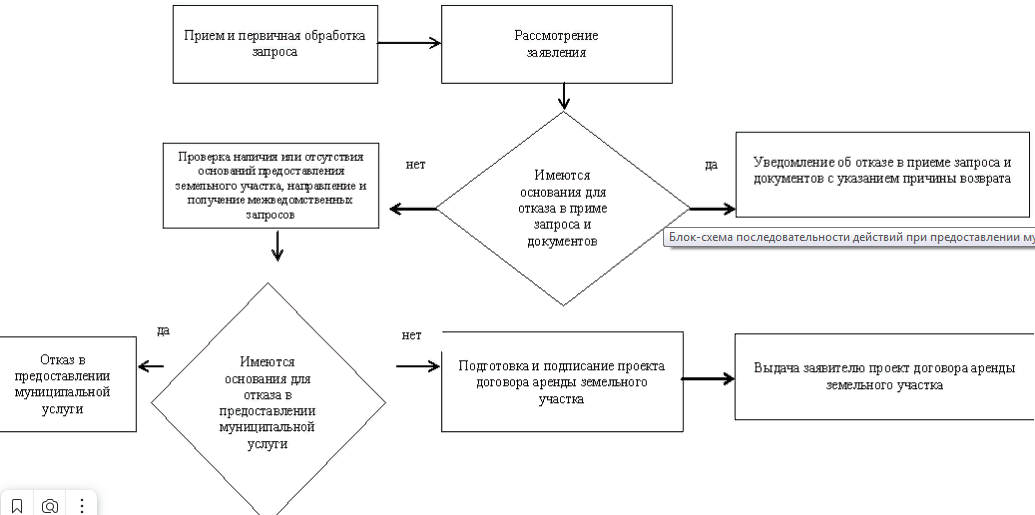 Приложение N 2
к административному регламентуФорма заявления
о предоставлении в аренду без проведения торгов, земельного участка для завершения строительства объекта незавершенного строительстваВ Администрацию ________________________________________________________________________Ф.И.О. физического лица (Ф.И.О. руководителя)____________________________________________(полное наименование юридического лица - заявителя)____________________________________________.идентификационный номер налогоплательщикадля юридических лиц, СНИЛС для физических лиц____________________________________________Реквизиты документа, удостоверяющего личность заявителя____________________________________________.место нахождение юридического лица для юридическоголица, адрес регистрации для физического лица____________________________________________.государственный регистрационный номерзаписи о гос. регистрации в ЕГРЮЛ____________________________________________почтовый адрес для направления ответа, телефон для связиЗАЯВЛЕНИЕПрошу предоставить в аренду земельный участок для завершения строительства объекта незавершенного строительства без проведения торгов_____________________________________________________________________указать кадастровый номер земельного участка_____________________________________________________________________указать цель использования земельного участка_____________________________________________________________________указать снования для предоставления земельного участка без торгов_____________________________________________________________________указать срок аренды_____________________________________________________________________указать реквизиты решения о предварительном согласовании предоставления земельного участка (если земельный участок образовывался или его границы уточнялись)К заявлению прилагаю следующие документы:1. Копия документа, удостоверяющего личность заявителя2. Документ - основание предоставления земельного участка без торгов:_____________________________________________________________________3. Документ, подтверждающий полномочия представителя заявителя:_____________________________________________________________________Заверенный перевод на русский язык документов о государственной регистрации юридического лица (если заявителем является иностранное юридическое лицо)Прошу информировать о ходе предоставления муниципальной услуги (отметьте выбранный вариант)Способ получения результата предоставления муниципальной услуги1. Результат предоставления муниципальной услуги получу нарочно.Мне разъяснено, что в соответствии с Федеральным законом от 27.07.2010 N 210-ФЗ "Об организации предоставления государственных и муниципальных услуг" документы, указанные в подпунктах 2.6.4., 2.6.8., 2.6.9., 2.6.10. пункта 2.6. Административного регламента, не обязательны к предоставлению и могут быть получены Комитетом самостоятельно._____________________________________________________________________Вышеуказанные документы приобщаются мною по собственной инициативе.Даю согласие в использовании моих персональных данных при решении вопроса по существу.Приложение N 3
к административному регламентуУВЕДОМЛЕНИЕ
о личной явке ЗаявителяУважаемый ____________________________________!Ваше заявление от __________ N _____ о предоставлении муниципальной услуги "Предоставление в аренду без проведения торгов земельных участков, государственная собственность на которые не разграничена или находящихся в собственности Лухского муниципального района, однократно для завершения строительства объектов незавершенного строительства",заполнен правильно. Для начала осуществления процедур по предоставлению муниципальной услуги Вам необходимо явиться в течение 5 рабочих дней в Уполномоченный орган Администрации по адресу: _________________Время работы:__________________________________с ____ до _____ с _____ до , перерыв: с ____ до _____, выходные дни - суббота, воскресенье.С собой необходимо иметь следующие документы:Для юридических лиц:- документы, подтверждающие легитимность полномочий руководителя и лица, подписавшего обращение организации - заявителя;- документы, подтверждающие правопреемство организации (при необходимости);- документ, удостоверяющий личность представителя;- документ, удостоверяющий права (полномочия) представителя.Для физических лиц;- документ, удостоверяющий личность;- при необходимости - доверенность, подтверждающую полномочия на действия от имени физического лица, и документ, удостоверяющий личность представителя.Ответственность за достоверность представленных сведений и документов несет заявитель.Об утверждении административного регламента предоставления муниципальной услуги «Предоставление в аренду земельных участков, государственная собственность на которые не разграничена или находящихся в собственности Лухского муниципального района, без проведения торгов однократно для завершения строительства объектов незавершенного строительства»В соответствии с Федеральными законами от 06.10.2003 № 131-ФЗ «Об общих принципах организации местного самоуправления в Российской Федерации», от 27.07.2010 № 210-ФЗ «Об организации предоставления государственных и муниципальных услуг», в целях повышения качества и доступности предоставляемых муниципальных услуг, руководствуясь Уставом Лухского муниципального района, администрация Лухского муниципального района постановляет:Утвердить административный регламент предоставления муниципальной услуги «Предоставление в аренду земельных участков, государственная собственность на которые не разграничена или находящихся в собственности Лухского муниципального района, без проведения торгов однократно для завершения строительства объектов незавершенного строительства» (Приложение №1).Опубликовать настоящее постановление в официальном издании администрации Лухского муниципального района «Вестник администрации Лухского муниципального района»Разместить настоящее постановление на официальном сайте администрации Лухского муниципального района.           4.  Постановление Администрации Лухского муниципального района от 27.06.2019 N 226 " Об утверждении административного регламента предоставления муниципальной услуги «Предоставление в аренду без проведения торгов земельных участков, однократно для завершения строительства объекта незавершенного строительства»  признать утратившим силу.     5. Постановление вступает в силу с момента подписания.     6. Контроль за исполнением постановления возложить на комитет по управлению муниципальным имуществом и земельным отношениям администрации Лухского муниципального района В соответствии с Федеральными законами от 06.10.2003 № 131-ФЗ «Об общих принципах организации местного самоуправления в Российской Федерации», от 27.07.2010 № 210-ФЗ «Об организации предоставления государственных и муниципальных услуг», в целях повышения качества и доступности предоставляемых муниципальных услуг, руководствуясь Уставом Лухского муниципального района, администрация Лухского муниципального района постановляет:Утвердить административный регламент предоставления муниципальной услуги «Предоставление в аренду земельных участков, государственная собственность на которые не разграничена или находящихся в собственности Лухского муниципального района, без проведения торгов однократно для завершения строительства объектов незавершенного строительства» (Приложение №1).Опубликовать настоящее постановление в официальном издании администрации Лухского муниципального района «Вестник администрации Лухского муниципального района»Разместить настоящее постановление на официальном сайте администрации Лухского муниципального района.           4.  Постановление Администрации Лухского муниципального района от 27.06.2019 N 226 " Об утверждении административного регламента предоставления муниципальной услуги «Предоставление в аренду без проведения торгов земельных участков, однократно для завершения строительства объекта незавершенного строительства»  признать утратившим силу.     5. Постановление вступает в силу с момента подписания.     6. Контроль за исполнением постановления возложить на комитет по управлению муниципальным имуществом и земельным отношениям администрации Лухского муниципального района Глава Лухского муниципального района    Н.И.Смуровпо телефону:(указать телефон)по электронной почте:(указать e-mail)(подпись)(расшифровка подписи)(дата)от ___________________N ______Исполнитель____________________________(ФИО, должность, телефон)